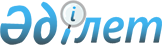 О предоставлении земельных участков для нужд обороны и национальной безопасностиПостановление Правительства Республики Казахстан от 21 июня 2013 года № 640

      В соответствии с подпунктом 3) статьи 13 и статьей 105 Земельного кодекса Республики Казахстан от 20 июня 2003 года Правительство Республики Казахстан ПОСТАНОВЛЯЕТ:



      1. Предоставить республиканскому государственному учреждению «Актюбинская районная эксплуатационная часть» Министерства обороны Республики Казахстан и государственному учреждению «Войсковая часть 2030» Пограничной службы Комитета национальной безопасности Республики Казахстан» земельные участки на праве постоянного землепользования для нужд обороны и национальной безопасности из категории земель населенных пунктов согласно приложениям 1 и 2 к настоящему постановлению.



      2. Государственному учреждению «Войсковая часть 2030» Пограничной службы Комитета национальной безопасности Республики Казахстан» в соответствии с действующим законодательством Республики Казахстан возместить в доход республиканского бюджета потери сельскохозяйственного производства, вызванные изъятием сельскохозяйственных угодий в виде пастбищ на площади 

0,04 гектаров для использования их в целях, не связанных с ведением сельского хозяйства.



      3. Настоящее постановление вводится в действие со дня подписания.      Премьер-Министр

      Республики Казахстан                       C. Ахметов

Приложение 1     

к постановлению Правительства

Республики Казахстан    

от 21 июня 2013 года № 640  

                                Экспликация

      земельных участков, предоставляемых на праве постоянного

        землепользования из категории земель населенных пунктов

         городов Актобе и Жем республиканскому государственному

      учреждению «Актюбинская районная эксплуатационная часть»

               Министерства обороны Республики Казахстан

Приложение 2       

к постановлению Правительства

Республики Казахстан    

от 21 июня 2013 года № 640   

                             Экспликация

      земельного участка, предоставляемого на праве постоянного

       землепользования из категории земель населенных пунктов

          села Жайсан Мартукского района Актюбинской области

          государственному учреждению «Войсковая часть 2030»

        Пограничной службы Комитета национальной безопасности

                       Республики Казахстан
					© 2012. РГП на ПХВ «Институт законодательства и правовой информации Республики Казахстан» Министерства юстиции Республики Казахстан
				№

п/пМестоположение земельного участкаОбщая  площадь,  гектарЦелевое назначение земельного участка12341.город Актобе,

улица Т. Рыскулова, дом 1924,5324для размещения и обслуживания военного госпиталя 2.город Актобе,

проспект А. Молдагуловой, дом 39-А20,3679для размещения и обслуживания зданий и сооружений центральной базы военного института Сил воздушной обороны 3.город Актобе,

улица бр. Жубановых, дом 2900,5650для размещения общежития № 4 военного института Сил воздушной обороны4.город Актобе,

в районе Авиагородка, дом 30 «Г»1,1859для размещения и обслуживания административного и учебного корпуса учебно- тренировочного центра войсковой части № 328815.город Актобе,

в районе Авиагородка, дом 30 «В»0,2100для размещения и обслуживания тренажерного корпуса учебно-тренировочного центра военного института Сил воздушной обороны6.город Актобе,

улица Бокенбай батыра, дом 3840,2261для размещения и обслуживания стоянки самолетов военного института Сил воздушной обороны 7.город Актобе,

41 разъезд,

станция Альджан5,6453для размещения и обслуживания складских помещений 8.город Актобе,

проспект Санкибай батыра, дом 36 «Г»4,7069для размещения и обслуживания пожарного депо военного института Сил воздушной обороны9Мугалжарский район,

город Жем,

улица Айтеке би, дом 5050,6333для размещения и обслуживания многоэтажного жилого дома Итого:78,072878,072878,0728№

п/пИз категории

каких земель

предоставляется

земельный

участокМестоположение

земельного

участкаОбщая  площадь,

гектарВ том числе:В том числе:Целевое

назначение

земельного

участка№

п/пИз категории

каких земель

предоставляется

земельный

участокМестоположение

земельного

участкаОбщая  площадь,

гектарпастбищапрочиеЦелевое

назначение

земельного

участка12345671.Земли населенных пунктов села Жайсан Мартукского районаАктюбинская область,

Мартукский район,

село Жайсан0,04000,0400-Для установки металлической наблюдательной вышкиИтого:Итого:0,04000,0400-